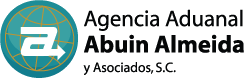 SOLICITUD DE CREACIÓN Y/O MODIFICACIÓN DE DOCUMENTOS FO-ABA-CDR-05Rev. 00DESCRIPCIÓN DEL DOCUMENTO:MOTIVO DE CREACIÓN / MODIFICACIÓN / ELIMINACIÓN:SOLICITANTE:	GERENTE O JEFE DE ÁREA:GERENTE TÉCNICO:Para ser llenado por  Gerente TécnicoFOLIO No: Para ser llenado por  Gerente TécnicoFECHA DE RECEPCIÓN:Manual:Manual:Código:Área:Título:Título:Nº de Revisión: Fecha de Revisión:Fecha de Revisión:Paginas a Modificar:TIPO:CREACIÓNMODIFICACIÓNELIMINACIÓN:Nombre: Firma:Puesto:Firma:Nombre:Nombre:Nombre:Firma:APRUEBA:RECHAZA:Nombre:Nombre:Fecha de autorización o rechazo:Firma:APRUEBA:RECHAZA: